Publicado en Marbella el 21/09/2018 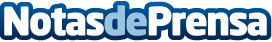 El Blockchain, eje central del IX Congreso Smart Living Marbella Las aplicaciones de la tecnología Blockchain en el sector inmobiliario, las ciudades inteligentes, las telecomunicaciones o la Administración pública han marcado la IX edición del Congreso Internacional Smart Living Marbella 2018 

El congreso, organizado por el Colegio Oficial de Ingenieros Técnicos de Telecomunicación de Andalucía (COITTA) y el Ayuntamiento de Marbella, consolida un año más a Marbella como referente nacional e internacional en innovación y nuevas tecnologías
Datos de contacto:Mayka Mañana954562965Nota de prensa publicada en: https://www.notasdeprensa.es/el-blockchain-eje-central-del-ix-congreso Categorias: Telecomunicaciones Andalucia E-Commerce Ciberseguridad Innovación Tecnológica http://www.notasdeprensa.es